		Соглашение		О принятии согласованных технических правил Организации Объединенных Наций для колесных транспортных средств, предметов оборудования и частей, которые могут быть установлены и/или использованы на колесных транспортных средствах, и об условиях взаимного признания официальных утверждений, выдаваемых на основе этих правил Организации Объединенных Наций*(Пересмотр 3, включающий поправки, вступившие в силу 14 сентября 2017 года)		Добавление 27 — Правила № 28 ООН		Поправка 6Дополнение 6 к первоначальному варианту Правил — Дата вступления в силу: 25 сентября 2020 года		Единообразные предписания, касающиеся официального утверждения звуковых сигнальных приборов и автотранспортных средств в отношении их звуковых сигналов предупрежденияНастоящий документ опубликован исключительно в информационных целях. Аутентичным и юридически обязательным текстом является документ: ECE/TRANS/WP.29/2020/3.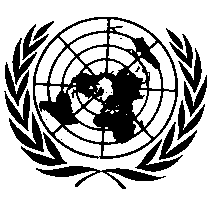 ОРГАНИЗАЦИЯ ОБЪЕДИНЕННЫХ НАЦИЙПункт 2 «Определения», добавить новый подпункт 2.4.5 следующего содержания: «2.4.5	"электронный" означает принцип работы при помощи электрической или электромагнитной силы с усилителем и динамиком или резонатором;»E/ECE/324/Rev.1/Add.27/Amend.6−E/ECE/TRANS/505/Rev.1/Add.27/Amend.6E/ECE/324/Rev.1/Add.27/Amend.6−E/ECE/TRANS/505/Rev.1/Add.27/Amend.6E/ECE/324/Rev.1/Add.27/Amend.6−E/ECE/TRANS/505/Rev.1/Add.27/Amend.630 October 2020